网报材料清单一、扫描件1.职称证、学历证、学位证、学历认证报告、教师资格证及其他证书2.其他培训相关材料(继续教育证书无需上传）3.有效期内的合同关键信息页（如首页、签订时间和盖章页）4.任职以来的获奖证书5.学科(专业)建设、课程改革、指导青年教师情况6.企业实践情况（有的话就提供）7.论文（封面、目录、正文、检索页）8.著作（封面、扉页、前言、目录、检索页）9.科研项目（课题）、专利、成果10.职称申报推荐诚信承诺书二、证件照电子版（2寸 626*413 jpg/jpeg格式）三、文档版个人业务自传(主要填写 本人任现职以来的思想政治表现、完成本职工作的质和量以及工作业绩和学术、技术水平等 限800字)四、职称申报材料电子化规范要求1.将参评材料原件进行数码扫描或拍照后转换为清晰的PDF格式或JPEG格式图片，为在兼顾清晰度情况下减小电子化材料数据量，建议将每页原始图片的像素控制在1440乘以900左右，数量容量控制在100KB以内；对于内容页数超过10页的单个著作、研究报告类成果，可使用与纸质原件材料内容、版式一致的WORD、WPS等电子文本直接转换PDF文档，以减小电子化材料数据量。2.使用软件工具按顺序将原始图片分模块转换整合为PDF格式文档，然后上传提交至“职称系统”相应申报支撑材料模块中；申报人支撑材料的每个模块可上传的PDF格式文档数量不限，但每个PDF格式文档数据量应小于8MB；注意不要将每页图片逐个转换为独立的单页内容PDF文件上传系统，申报人电子材料上传提交至“职称系统”后，须在“职称系统”中对所有模块的每个PDF文档进行检查检测，确保能顺畅打开显示且清晰无误。3.论文论著、科研项目、奖项专利等业绩类成果支撑材料模块中各个PDF文档的内容顺序由申报人按体现本人水平的重要程度从前到后进行排序 。4.电子化材料文件上传规则及要求：（1）大小单个文件限制最大8M，如果超出8M大小（例如：教案、病例、著作等），可以分成多个文件进行上传。（2）清晰度所有扫描文档不能模糊，图片印章必须能正常清晰浏览，扫描的文件内容需放正。3.顺序单个项目上传多个文件时请注意文件先后顺序，最好（文件名1、文件名2....）以文件名+顺序号命名然后依次上传。五、其他注意事项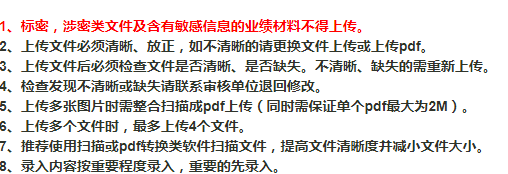 